Město Kostelec nad Orlicínabízí k prodeji budovu základní školyč.p. 47, zastavěná plocha a nádvoří na parcele par. č. 47/1 v obci Kostelec nad Orlicí, kat.ú. Kostelecká Lhota o výměře 275m2 a parcely par.č. 168/1 – zahrada o výměře 1830m2.Shora uvedené nemovitosti budou prodány obálkovou metodu nejvyšší nabídce jako jeden komplex  Výše minimálního podání: 2 000 000,- KčZájemci mohou svou nabídku podat písemnou formou v zalepené obálce s označením: „ Prodej budovy základní školy - NEOTVÍRAT“ a doručit ji osobně na podatelnu Městského úřadu Kostelec nad Orlicí nebo poštou na adresu: Městský úřad, Palackého náměstí 38, 517 41 Kostelec nad Orlicí a to nejdéle do 13.12.2013 do 10.00 hodin.Na nabídky doručené po této době nebude brán zřetel.Pro více informací a případnou prohlídku budovy základní školy, kontaktujte odbor správy majetku města Kostelec nad Orlicí tel. 494 337 276 , 494 337 215web: www.kostelecno.czKlasifikační třída celkové dodané energie: E-150kWh/m2/rokMěrná hodnota vztažená na energicky vztažnou plochu: 77,5MWh/rok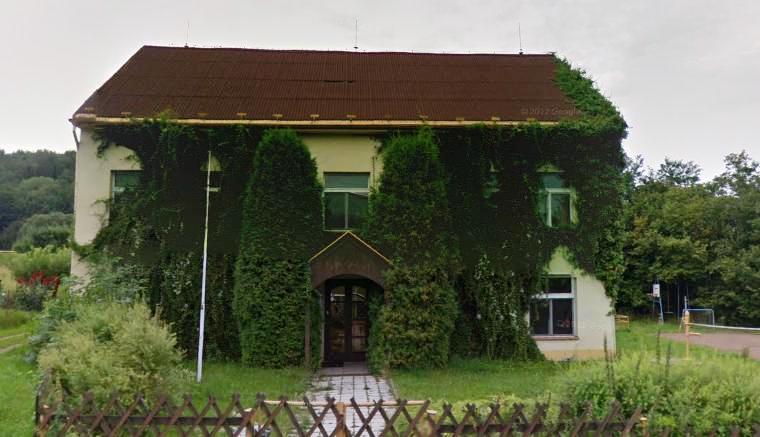 
 					 Ing. Jiří Bartoš, v.r.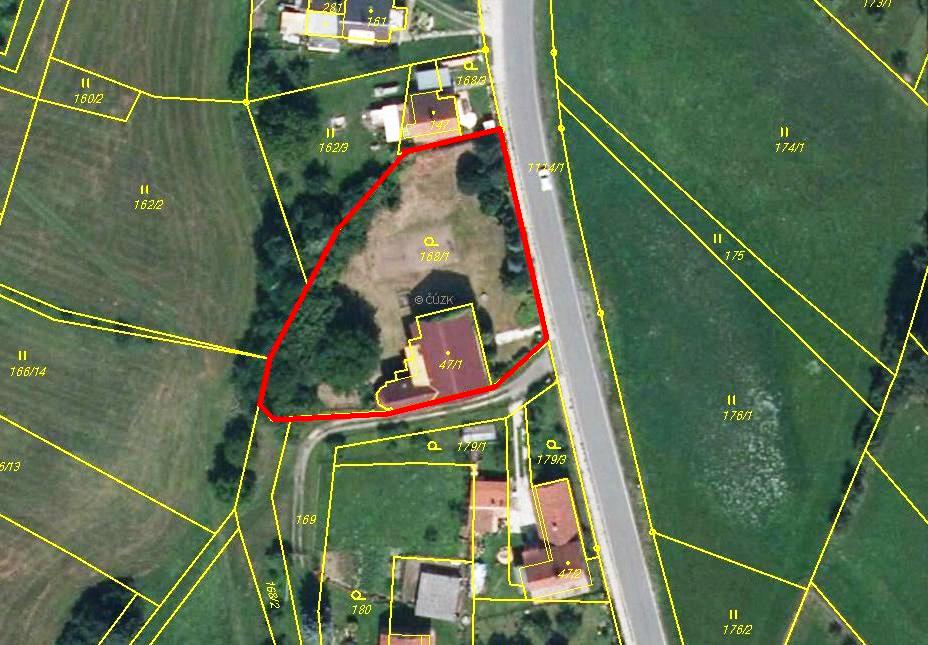 									               starosta města